St Gregory’s C E Primary School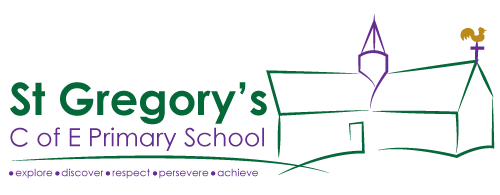      “Where learning has no limits”                                                                           10th September  2020Dear Parents / Carers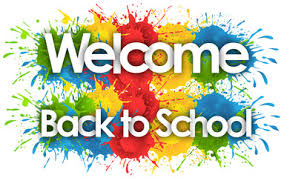 At long last I am writing to you all having welcomed back all of our children. I have been in awe of how amazing they have been – very sensible, respectful of each other  and the need to distance from adults, happy, smiling and certainly bringing that lovely ‘buzz’ of noise and laughter back to St Gregory’s.  All are very settled and are adapting to ‘Bubble’ life!!Our new Reception children started on Tuesday and have been incredible, straight in and as if they have always been with us. I look forward to getting to know them and their families more. Welcome to our school!!!Also a huge welcome to other new children across the school who have joined us this year – we hope you enjoy your time with us and our St Gregory’s community. I hope this newsletter finds you all well and having enjoyed a safe and healthy summer with your children?THANK YOU: 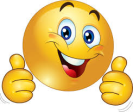 Today was a huge improvement on adults and children waiting around the school site for us to open bubbles.  It is so important that arrival is at your allotted time slot, which as today showed totally alleviates huge crowds and any unnecessary mixing. We have set the school up securely to ensure the safety of our children and staff is paramount and will continue to follow Government Guidance on this as it comes out. If I make any changes to organisation I will keep you informed. Unfortunately this week we are unable to use the playground as an access (large gate) due to work being carried out. This may be an option at a later date. Reminders from my previous newsletter & additional new information: Timings of the day: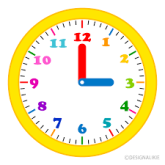 Curriculum: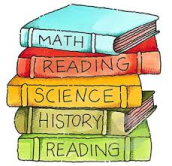 During this term the school will be delivering a full broad curriculum – but this will be done with serious consideration of the impact on individual children of their time away from school and the amount of engagement with home learningStaff will be assessing the children through classroom observations and also through a baseline of where the children are at in their learning – this will identify any gaps which can be addressed moving forwardEmotional wellbeing will be a priority and we will ensure that children receive opportunities that enable them to feel safe, confident, well cared for and able to openly speak about their feelings in the school environmentRoutines and behaviour boundaries will be re-established There will be no extra curriculum clubs for at least the first half term. Hygiene / Cleaning & Health & Safety: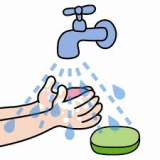 Hand washing will be done regularly and sanitizer will be in all classrooms and around the school – children will be expected to use the sanitizer or wash their hands on entering school / before / after playtimes / lunchtimes and a selected times during the dayThere will be a ‘catch it, kill it, bin it’ approach using tissues for any child sneezing or coughing There is a refill station in school for a constant supply of gel / wipes etcCleaning will take place on a daily basis and shared resources will be cleaned between useVisitors to the school will be by appointment only and where possible when there are no children inStaff will model good hygiene behavioursCOVID -19 symptoms: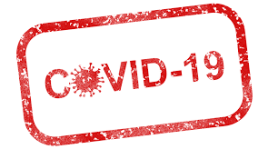 Please see attached COVID flow chart for anyone exhibiting symptoms and the process the school will followSchool office / Communication / Appointments: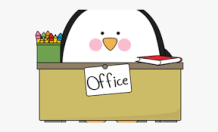 Communication via e mail / phone is preferableMrs Field will be available first thing in a morning / at the end of the day if any parent needs urgently to speak with herAppointments for meetings will need to be made via the school office or phone / e mail Building works update: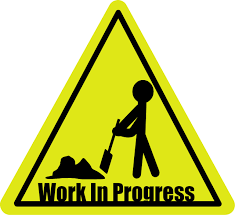 Over the Summer as you know a great deal of external / internal works has taken place on the school site. This has now all been completed with the exception of our playground where works commences tomorrow for a couple of days. The inside of the building has in areas been completely redecorated and looks vibrant, fresh and how it should for our children. I have also managed to purchase some furniture over the holiday, which again has made the school more welcoming. Woodland Wonders – Breakfast & After school clubs Starting next week: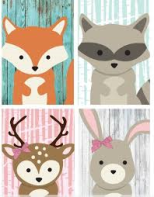 The club will now be based in Rabbits classroom therefore the organisation will be very different. Breakfast club – children need to be dropped off between 8 - 8.15am – Mrs Guy will be at the Car park entrance door to let the children in during this time.After school club – will run from 3.15 – 5.00pm ( to allow for staff cleaning time) Children can be collected from the car park door at either 4.15pm or 5.00pm. Mrs Mogg / Mrs Dunn will bring the children to the door at those times. When you book you will need to let us know which time you will be collecting – so the children can be ready. In Woodland Wonders the children will be separated into their class bubbles using Rabbits classroom and the hallBooking for BOTH BREAKFAST / AFTER SCHOOL  clubs IS AVAILABLE  using a sign in sheet in the front lobbyNumbers will be limited  2020-21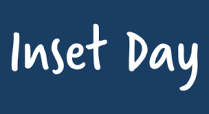 Monday 7th SeptemberMonday 4th January 2021Monday 19th April 2021Thursday 22nd July 2021Friday 23rd July 2021Message from the Head teacher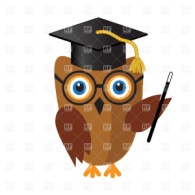 Times ahead will continue to be challenging and unprecedented but I give you the assurance that my staff and I will continue to do our utmost in protecting and supporting the safety and the wellbeing of all our families. Please do not hesitate to get in touch if you have any concerns or worries. This can be done via school office or my e mail: head@stgregorymarnhull.dorset.sch.uk.As further information / guidance comes out I will be sending this to you. Please ensure we have your up to date contact details. Class letters will be with you by Friday – Hedgehogs will receive theirs Monday. I am very proud of all the children here and so look forward to the year ahead, whatever it might bring.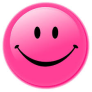 With my warmest wishes as alwaysDebbie Field 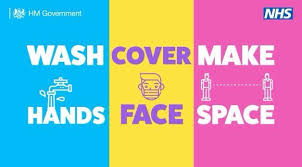 Hedgehogs bubble (Yr R / 1)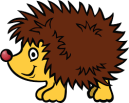 Main Entrance9.05am Drop off3.00pm Pick upOwls  bubble (Yr 2/3)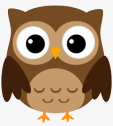 Side entrance (by Jungle Hut)8.55 am Drop off (new time)3.000pm Pick upBadgers bubble (Yr 4/5)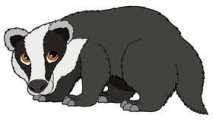 Car park entrance8.55am Drop off3.05pm Pick upFoxes bubble (yr6)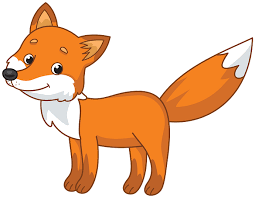 Car park entrance8.45am Drop off3.15pm Pick up